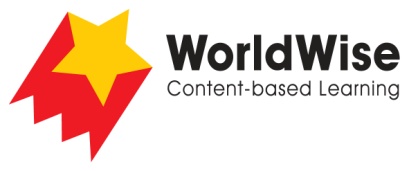 Levels Q–S – Investigations							Awesome OceansPart 5 – Communicate and share ideas
Look over all of the information that you have gathered in your investigation. What are the most important ideas about your topic? Make a chart showing the most important ideas. Once completed, make sure you save this file.Main questionMain questionMain questionIdeas before the researchNew informationNew thinkingIdea 1Idea 2Idea 3Idea 4